   SHIVALIK PUBLIC SCHOOL, MOHALI       PLANNER FOR THE MONTH OF AUGUST,2019CLASS- K.G.     Dear Parents, Greetings as we begin in August!  "Let your heart break in free spirit, 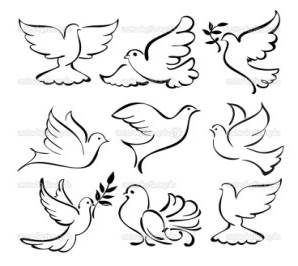    Let your soul soar high......   Let begin the essence of freedom....                         " INDEPENDENCE DAY GREETINGS!"ENGLISH:-Learn more words (‘e’ string)                            Page 60 – 64Let’s learn new words ( Personal Pronouns)  Page 65I can read!                                                              Page 66Has/Have                                                                Page 67 READING                                                               Page  60        MATHS:- I can fill (Page-53)Let’s compare numbers(<,>,=)  (Page- 54,55,56)Let’s learn to add (Page-57)Magic with the number(1 and 2)(Page-58,59)I can add (Page 60,61,62)    HINDI:-अ – अ:ट - न (Page No.11)Workbook (Page No.62 to 85)चित्र देख कर पहला अक्षर लिखो।चित्र का अक्षर से मिलान करो।चित्र देखकर उचित वर्ण पर गोला बनाएँ। व्यंजन के क्रम को पूरा करें। (ट  ड  )  E. V. S Young OnesHomes of AnimalsSounds of Animals ARTColouring pages 11,12,13Drawing: The National Flag CRAFT:-                                                                                              Rakhi Making                                                                                                                      Saturday,31August,2019- Parent teacher meeting. The parent teacher meeting is an important component of the ongoing home-school communication and family involvement. We look forward to meet you.                                                                       CLASS TEACHERS:-     K.G-.M                            K.G.- S                                K.G.- A                       K.G.- B  Ms. Inderjit Kaur      Ms.Nimisha Bhardwaj     Ms. Deepshikha          Ms. Paramjeet Kaur          K.G.-C    MS.Harjinder Kaur